Нестандартные задачи                                Вариант 1                                             9 класс   1.  Из литра молока получается 180 мл сливок, а из литра сливок получают 350 г масла. Сколько килограммов масла получится из 100 л молока?   2.  На плоскости провели 11 прямых. Какое наибольшее число квадратов могло при этом образоваться?    3.  Возраст одного человека в 1990 г. был равен произведению цифр его года рождения.  В каком году он родился?   4. Одно число при делении на 11 дает остаток 7, а второе – 8.  Какой остаток получится при делении их произведения на 11.  5.  Арифметическая средняя четырех чисел равна 12, а арифметическая средняя двух других                 равна 18.  Найдите арифметическую среднюю этих шести чисел.   6.  Две стороны четырехугольника равны 1 и 7. Одна из диагоналей, длина которой  равна  3,  делит его на два равнобедренных треугольника.  Чему равен периметр  этого четырехугольника?  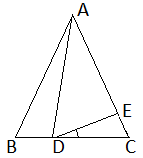 7.  В треугольнике  ABC стороны АВ и АС равны, а точки D и Е таковы, что    АЕ= AD и ∠BAD= 26°.  Чему равен ∠СDЕ?       8.  Мальчик по четвергам и пятницам всегда говорит правду, а по вторникам всегда лжет. Однажды его  7 дней подряд спрашивали, как его зовут. Шесть первых дней он давал такие ответы: Мурат, Асан, Мурат, Асан, Канат,  Асан. Какой ответ он дал на седьмой день?   9. В ящике 28 красных, 20 зеленых, 12 желтых и 21синих  шариков. Сколько шариков надо вытащить, не заглядывая в ящик, чтобы среди вытащенных шариков обязательно оказалось                                   не менее 15 шариков одного цвета?  10. Запишем число    в виде десятичной дроби. Какова будет последняя цифра?        Во всех задачах принять:  g = 10м/с ; Свода = 4200Дж/кг К, След = 2100Дж/кг К, λ =33 104 Дж/кг11.  Два сопротивления R1=3 Ом и R2=5Ом соединены параллельно и подключены к источнику тока. Какое из сопротивлений нагреется больше?12.   Вес тела в воде в три раза меньше чем в воздухе. Какова плотность тела?13.  От двух остановок, расстояние между которыми 600м, одновременно в одном направлении начали двигаться два автобуса. Через 10минут движения расстояние между ними стало равно 1,2 км. Если идущий впереди автобус движется со средней скоростью 21м/c, чему равна средняя скорость движения второго?14.  Кусок льда, имеющий температуру 0 градусов Цельсия, помещён в калориметр
с электронагревателем. Чтобы превратить этот лёд в воду температурой 20 °С, требуется количество теплоты 100 кДж. Какая температура установится внутри калориметра, если лёд получит от нагревателя количество теплоты 75 кДж? Теплоёмкостью калориметра и теплообменом с внешней средой пренебречь.15.  Тело брошено вверх со скоростью 20 м/с. На какой высоте его кинетическая энергия будет равна потенциальной?